Příloha č. 1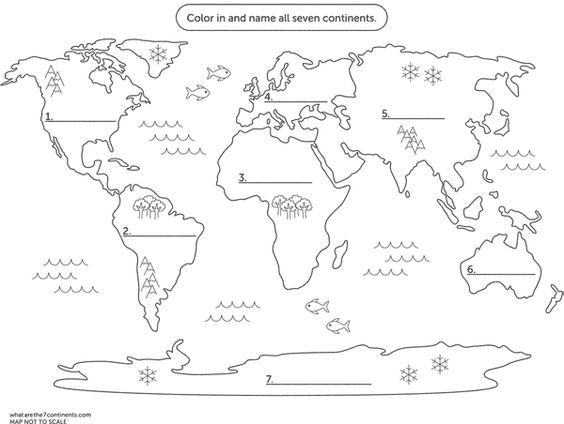 Různé národnosti. Příloha č. 2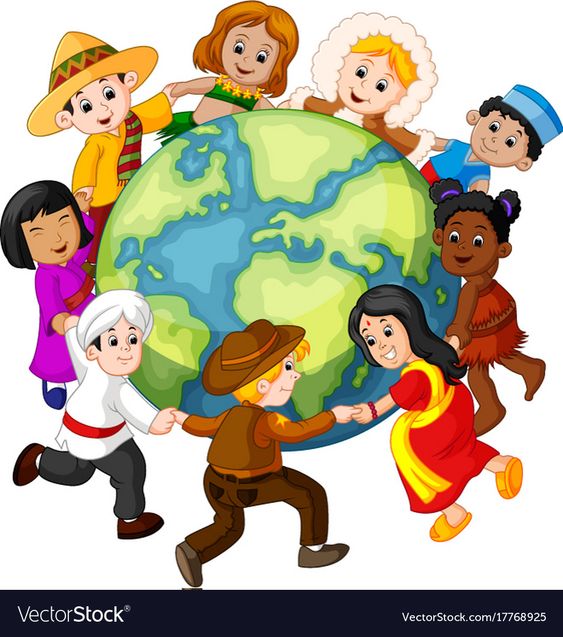 Příloha č. 3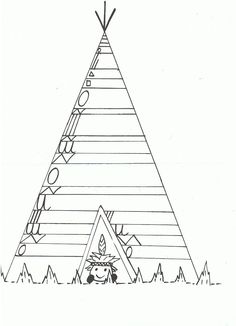 Příloha č. 4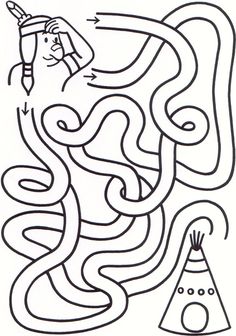 Příliha č. 5 (vzor)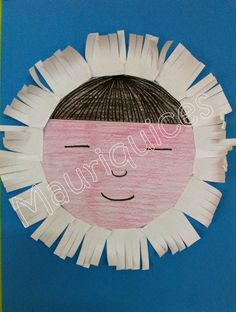 Příloha č. 6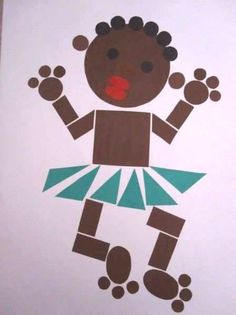 Příloha č. 7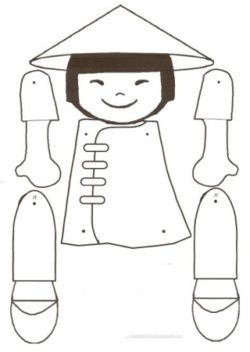 